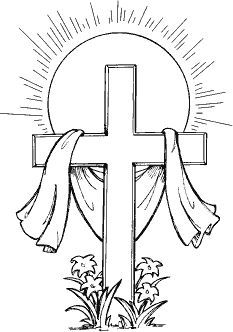 The SECOND sunday OF EASTERtRINITY EVANGELICAL LUTHERAN CHURCH  |  Saline, Michigan April 8/11, 2021WELCOME TO WORSHIPThank you for joining us in God’s house today! We cordially ask that our Guests with us this morning sign one of the guestbooks located at either the front or back entryways. THANK OFFERING:   Members of Trinity give their offering as an expression of love and thankfulness to the Lord and to help support the Lord’s work in our community and around the world.  Visitors need not feel obligated to participate in this offering which supports our ministry.Restrooms are located at the back of the upper level (the annex), and in the basement (down the back stairs of the sanctuary or annex). Handicap access is available, please ask an usher for assistance.Young Families / Toddler Bags – We are GLAD YOU BROUGHT YOUR CHILDREN to our worship service.  Jesus said: “Let the little children come to me and do not hinder them, for the kingdom of God belongs to such as these.”  We know that having little children in church can be a challenge, but DO NOT WORRY about it.  Many of your fellow worshippers have been in your shoes and are just happy you brought your children with you.  For your convenience, we have reserved the back rows of seating for parents with small children. These areas provide more flexibility for your family, as well as, easy access to move downstairs if necessary. A closed-circuit TV system allows families to continue participating in the service while downstairs. Pre-school toddler bags and children’s bulletins are available for their enjoyment. Ask an usher for one to use during the service and please return the toddler bag afterwards.SERVICE of the word	Opening hymn  	#145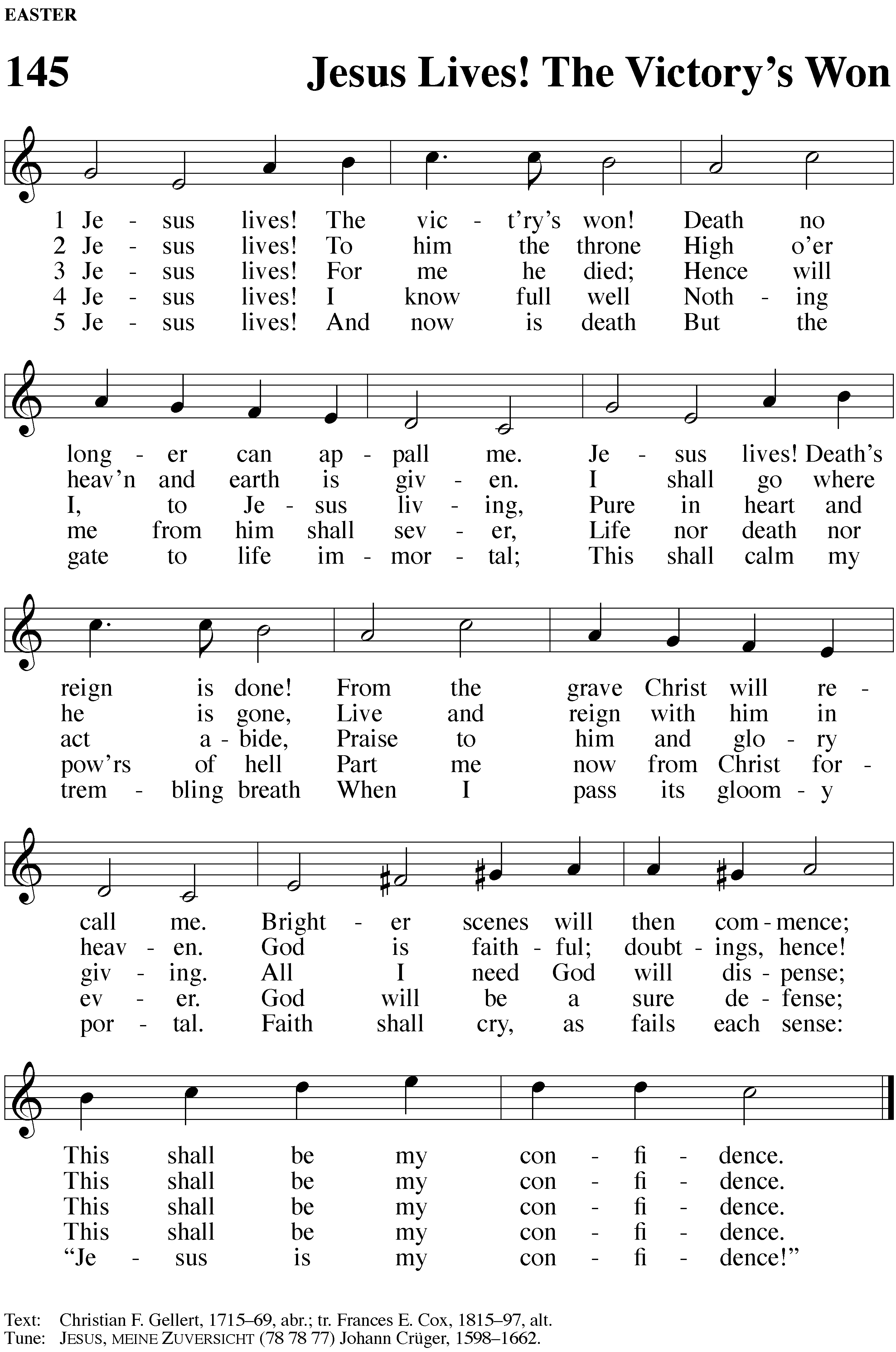 PLEASE STAND, IF YOU ARE ABLEinvocationM:	The grace of our Lord (+) Jesus Christ and the love of God and the fellowship of the Holy Spirit be with you.C:	And also with you.CONFESSION OF SINSM:	We have come into the presence of God, who created us to love and serve him as his dear children. But we have disobeyed him and deserve only his wrath and punishment. Therefore, let us confess our sins to him and plead for his mercy.C:	Merciful Father in heaven, I am altogether sinful from birth. In countless ways I have sinned against you and do not deserve to be called your child. But trusting in Jesus, my Savior, I pray: Have mercy on me according to your unfailing love. Cleanse me from my sin, and take away my guilt.M:	God, our heavenly Father, has forgiven all your sins. By the perfect life and innocent death of our Lord Jesus Christ, he has removed your guilt forever. You are his own dear child. May God give you strength to live according to his will.C:	Amen.PRAYER AND PRAISEM:	In the peace of forgiveness, let us praise the Lord.OH, TASTE AND SEE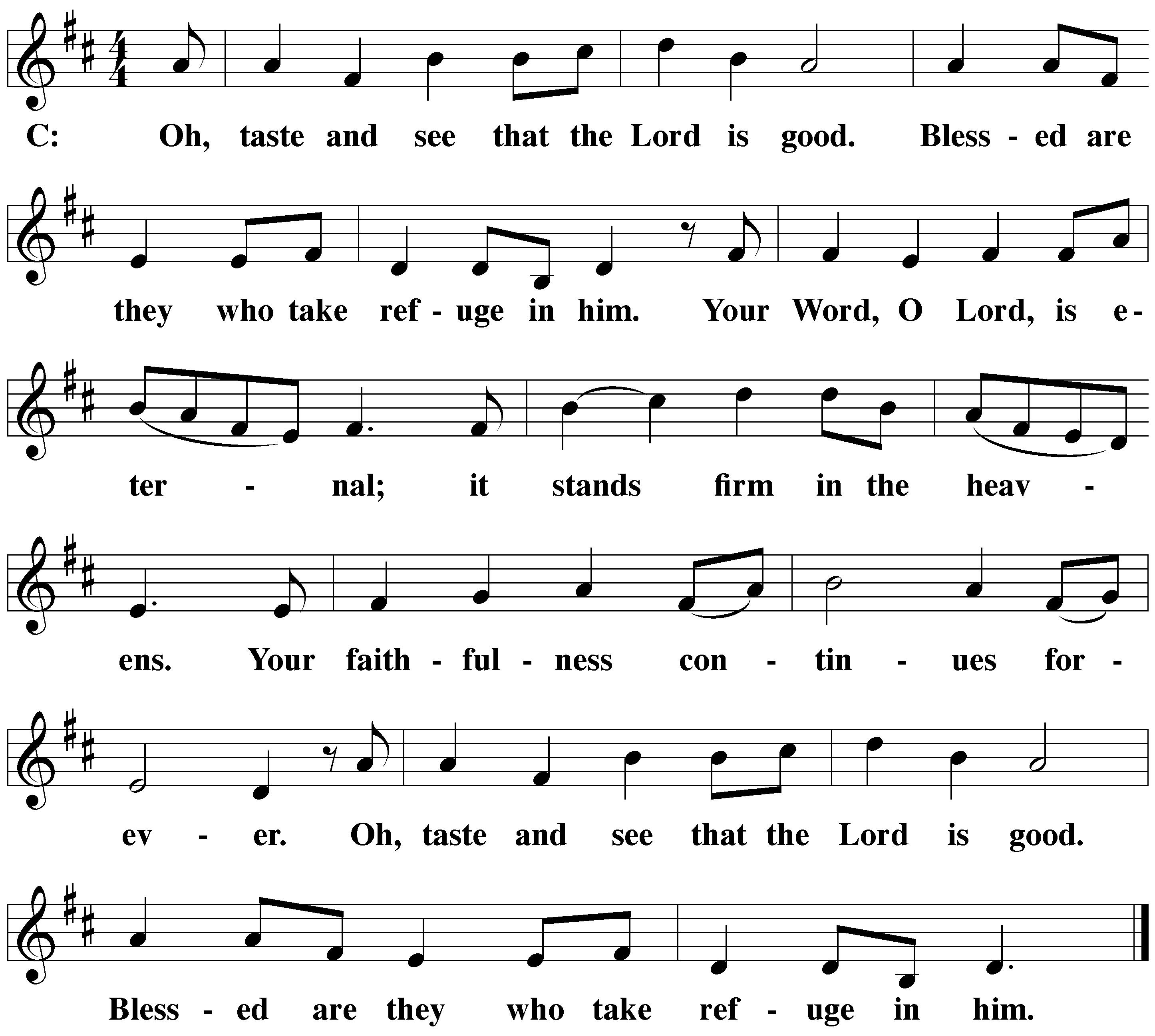 PRAYER OF THE DAYM:	Let us pray.The minister says the Prayer of the Day.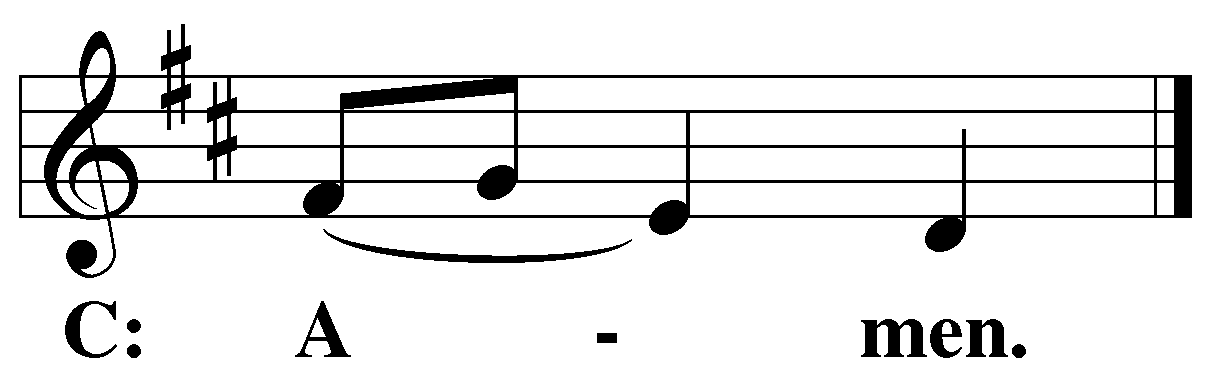 PLEASE BE SEATEDThe Wordthe FIRST LESSON	Acts 3:12-2012 When Peter saw this, he addressed the people: “Men of Israel, why are you amazed at this? Why are you staring at us, as if by our own power or godliness we have made this man walk? 13 The God of Abraham, Isaac, and Jacob, the God of our fathers, glorified his servant Jesus, whom you handed over and disowned in the presence of Pilate, though he had decided to release him. 14 You disowned the Holy and Righteous One and asked to have a murderer given to you. 15 You killed the Author of Life, whom God raised from the dead. We are witnesses of this. 16 And on the basis of faith in his name, it is the name of Jesus that has strengthened this man, whom you see and know. This faith that comes through Jesus has given him this perfect health in the presence of all of you.17 “Now brothers, I know that you acted in ignorance, just like your leaders. 18 But in this way God fulfilled what he had foretold through the mouth of all the prophets: that his Christ would suffer. 19 Therefore repent and return to have your sins wiped out, 20 so that refreshing times may come from the presence of the Lord and that he may send Jesus, the Christ appointed for you.PSALM OF THE DAY	Psalm 16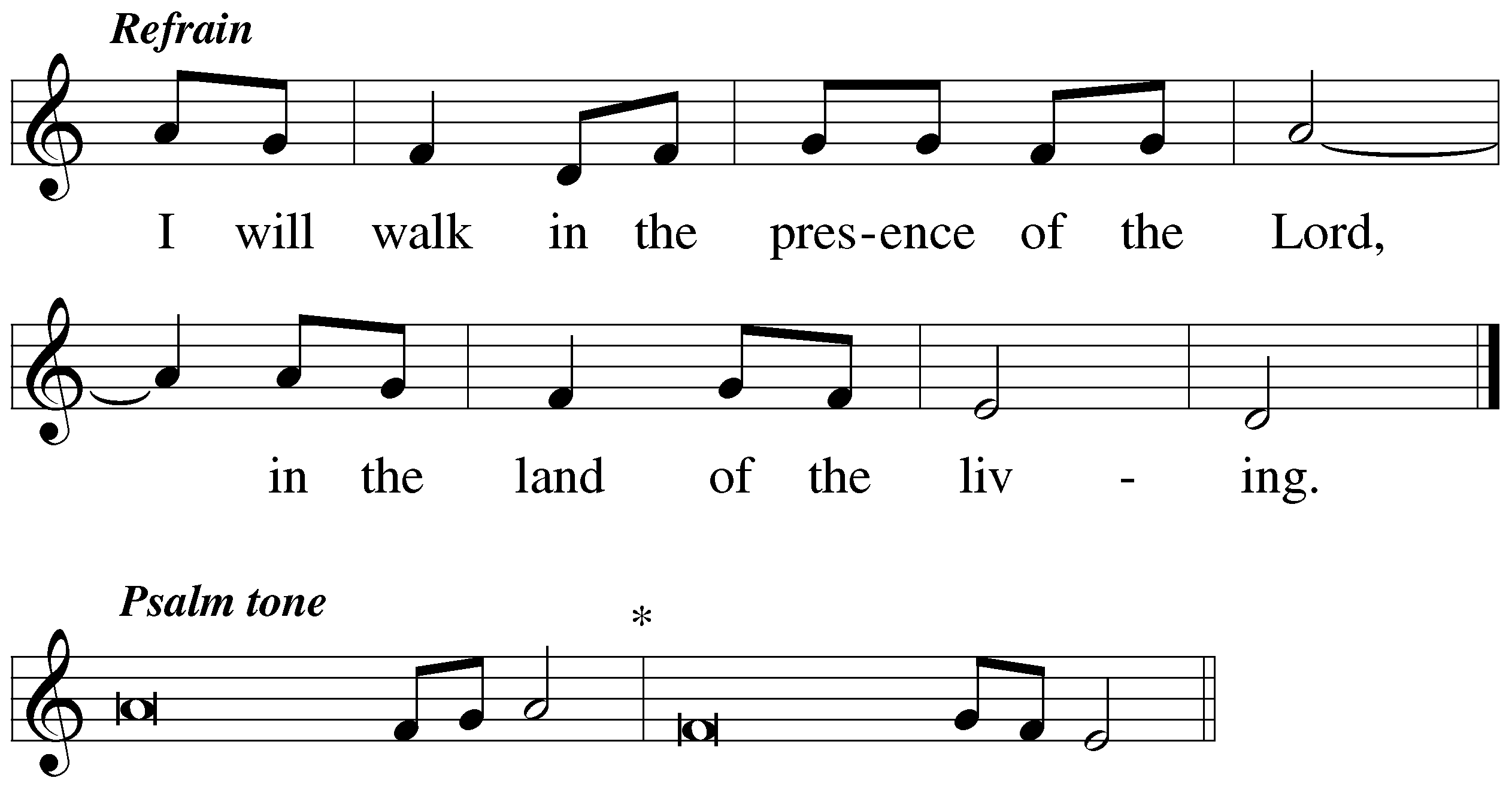 RefrainKeep me safe, O God,*for in you I take refuge.I said to the LORD, “You are my Lord;*apart from you I have no good thing.”I have set the LORD always before me.*Because he is at my right hand, I will not be shaken.RefrainMy heart is glad and my tongue rejoices;*my body also will rest secure,because you will not abandon me to the grave,*nor will you let your Holy One see decay.You have made known to me the path of life;*you will fill me with joy in your presence.Glory be to the Father and to the Son*and to the Holy Spirit,as it was in the beginning,*is now, and will be forever. Amen.RefrainRefrain Tune: Richard Proulx. © 1986 GIA Publications, Inc., Chicago, IL, www.giamusic.com. All rights reserved. Used by permission.THE SECOND LESSON 	1 John 5:1-61 Everyone who believes that Jesus is the Christ has been born of God, and everyone who loves the God who has given birth also loves one who has been born of him. 2 This is how we know that we love the children of God: when we love God and keep his commands. 3 In fact, this is love for God: that we keep his commands. And his commands are not burdensome, 4 because everyone who has been born of God overcomes the world. This is the victory that has overcome the world: our faith. 5 Who is the one who overcomes the world? Only the one who believes that Jesus is the Son of God.6 This is the one who came by water and blood: Jesus Christ. He did not come by the water alone but by the water and by the blood. The Spirit is the one who testifies, because the Spirit is the truth.Verse of the day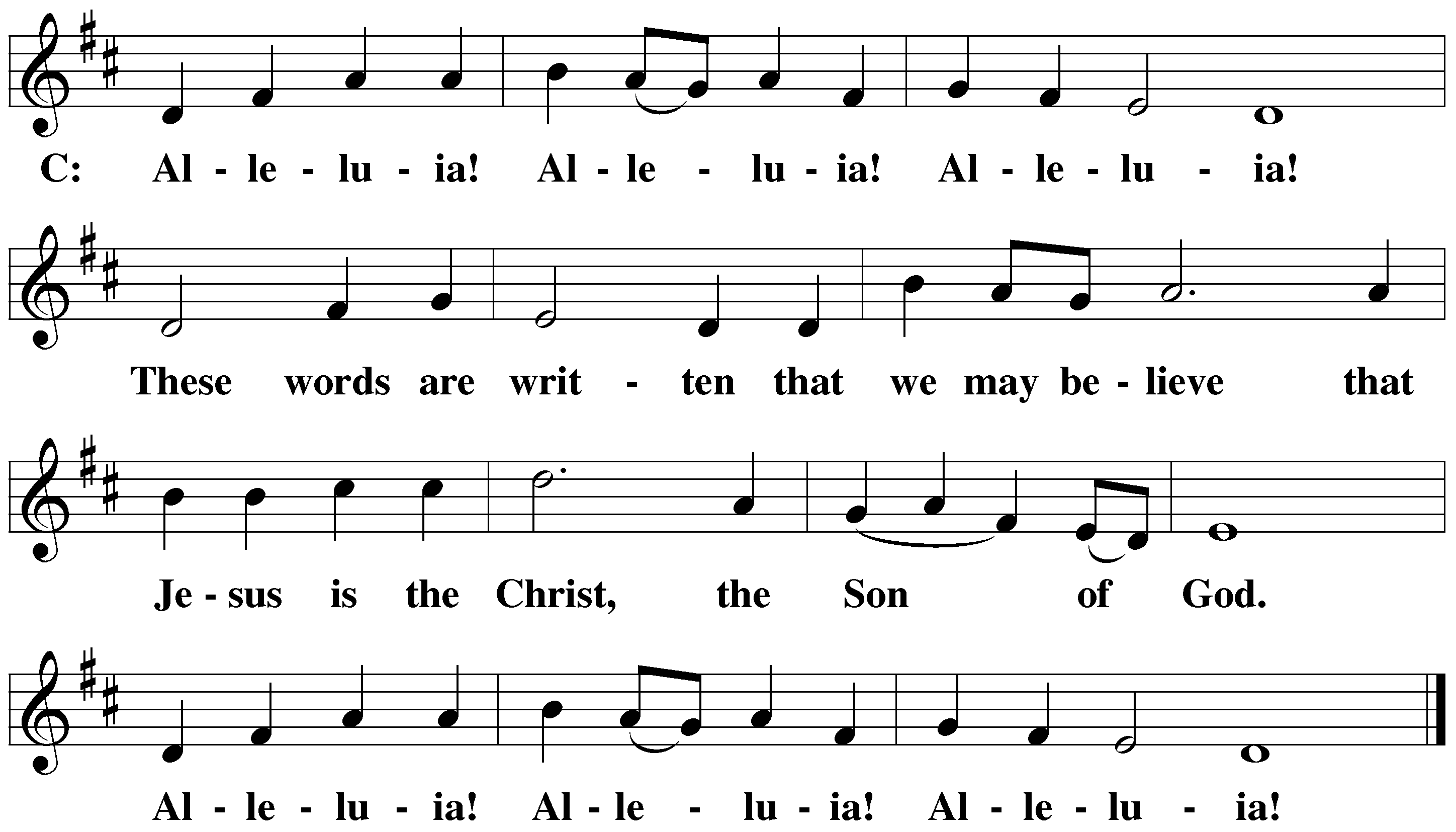 PLEASE Stand, if you are ableTHE GOSPEL LESSON	John 20:19-31M:   The Gospel according to John 20:19-3119 On the evening of that first day of the week, the disciples were together behind locked doors because of their fear of the Jews. Jesus came, stood among them, and said to them, “Peace be with you!” 20 After he said this, he showed them his hands and side. So the disciples rejoiced when they saw the Lord.21 Jesus said to them again, “Peace be with you! Just as the Father has sent me, I am also sending you.” 22 After saying this, he breathed on them and said, “Receive the Holy Spirit. 23 Whenever you forgive people’s sins, they are forgiven. Whenever you do not forgive them, they are not forgiven.”24 But Thomas, one of the Twelve, the one called the Twin, was not with them when Jesus came. 25 So the other disciples kept telling him, “We have seen the Lord!”But he said to them, “Unless I see the nail marks in his hands, and put my finger into the mark of the nails, and put my hand into his side, I will never believe.”26 After eight days, his disciples were inside again, and Thomas was with them. Though the doors were locked, Jesus came and stood among them. “Peace be with you,” he said. 27 Then he said to Thomas, “Put your finger here and look at my hands. Take your hand and put it into my side. Do not continue to doubt, but believe.”28 Thomas answered him, “My Lord and my God!”29 Jesus said to him, “Because you have seen me, you have believed. Blessed are those who have not seen and yet have believed.”30 Jesus, in the presence of his disciples, did many other miraculous signs that are not written in this book. 31 But these are written that you may believe that Jesus is the Christ, the Son of God, and that by believing you may have life in his name.M:	This is the Gospel of the Lord.After the Gospel, the congregation sings: 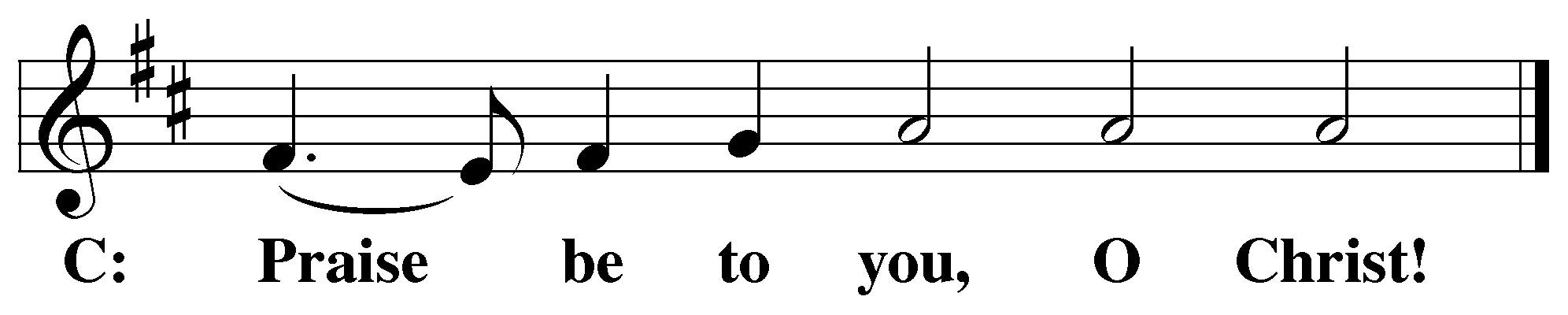 PLEASE BE SEATEDSERMON HYMN	#165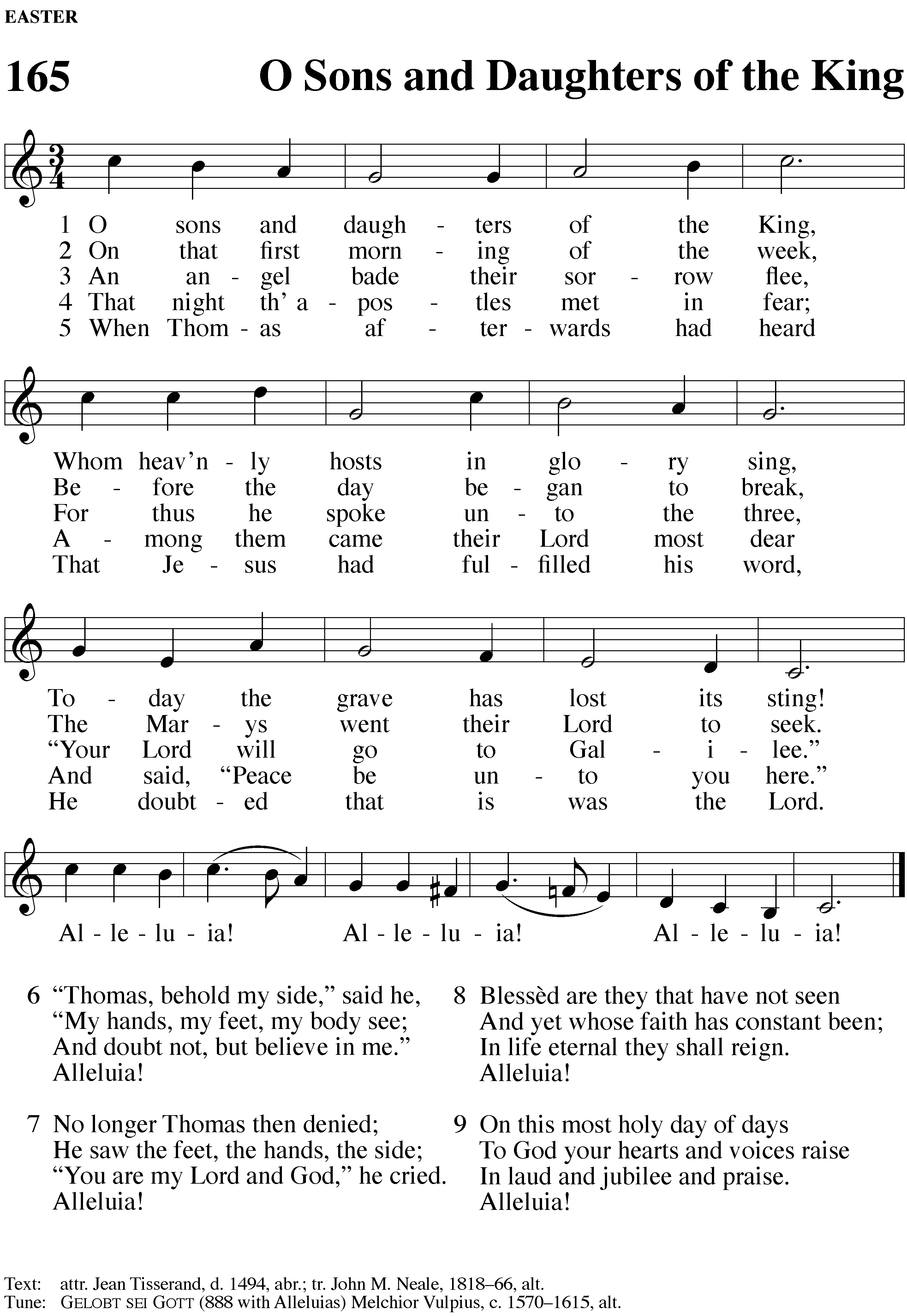 SERMON           	Deuteronomy 6:1-9Moses spoke as follows:Now this is the body of commands, and these are the statutes and the ordinances that the Lord your God commanded me to teach you, so you may carry them out in the land to which you are crossing over to receive as a possession, 2 so that you may fear the Lord your God by keeping all his statutes and his commandments, which I am commanding to you, as well as to your children and grandchildren, all the days of your life, and so that your days may be long.3 Listen, O Israel, and be conscientious about doing those things, so it may go well for you and so you may increase greatly in a land flowing with milk and honey, just as the Lord, the God of your fathers, promised you. 4 Hear, O Israel! The Lord is our God. The Lord is one! 5 Love the Lord your God with all your heart and with all your soul and with all your might. 6 These words that I am commanding you today are to be on your heart. 7 Teach them diligently to your children, and speak about them when you sit in your house and when you walk on the road, when you lie down and when you get up. 8 Tie them as a sign on your wrists, and they will serve as symbols on your forehead. 9 Write them on the doorposts of your houses and on your gates. “Stewards of our FAITH – Pass It One!”To our FamilyPLEASE STAND, IF YOU ARE ABLEAPOSTLES’ CREEDI believe in God, the Father almighty,maker of heaven and earth.I believe in Jesus Christ, his only Son, our Lord,who was conceived by the Holy Spirit,born of the virgin Mary,suffered under Pontius Pilate,was crucified, died, and was buried.He descended into hell.The third day he rose again from the dead.He ascended into heavenand is seated at the right hand of God the Father almighty. From there he will come to judge the living and the dead.I believe in the Holy Spirit,the holy Christian Church, the communion of saints,the forgiveness of sins,the resurrection of the body,and the life everlasting. Amen.PRAYER OF THE CHURCH LORD’S PRAYERC:	Our Father, who art in heaven, hallowed be thy name, thy kingdom come, thy will be done on earth as it is in heaven. Give us this day our daily bread; and forgive us our trespasses, as we forgive those who trespass against us; and lead us not into temptation, but deliver us from evil. For thine is the kingdom and the power and the glory forever and ever. Amen.PLEASE BE SEATEDHYMN	#153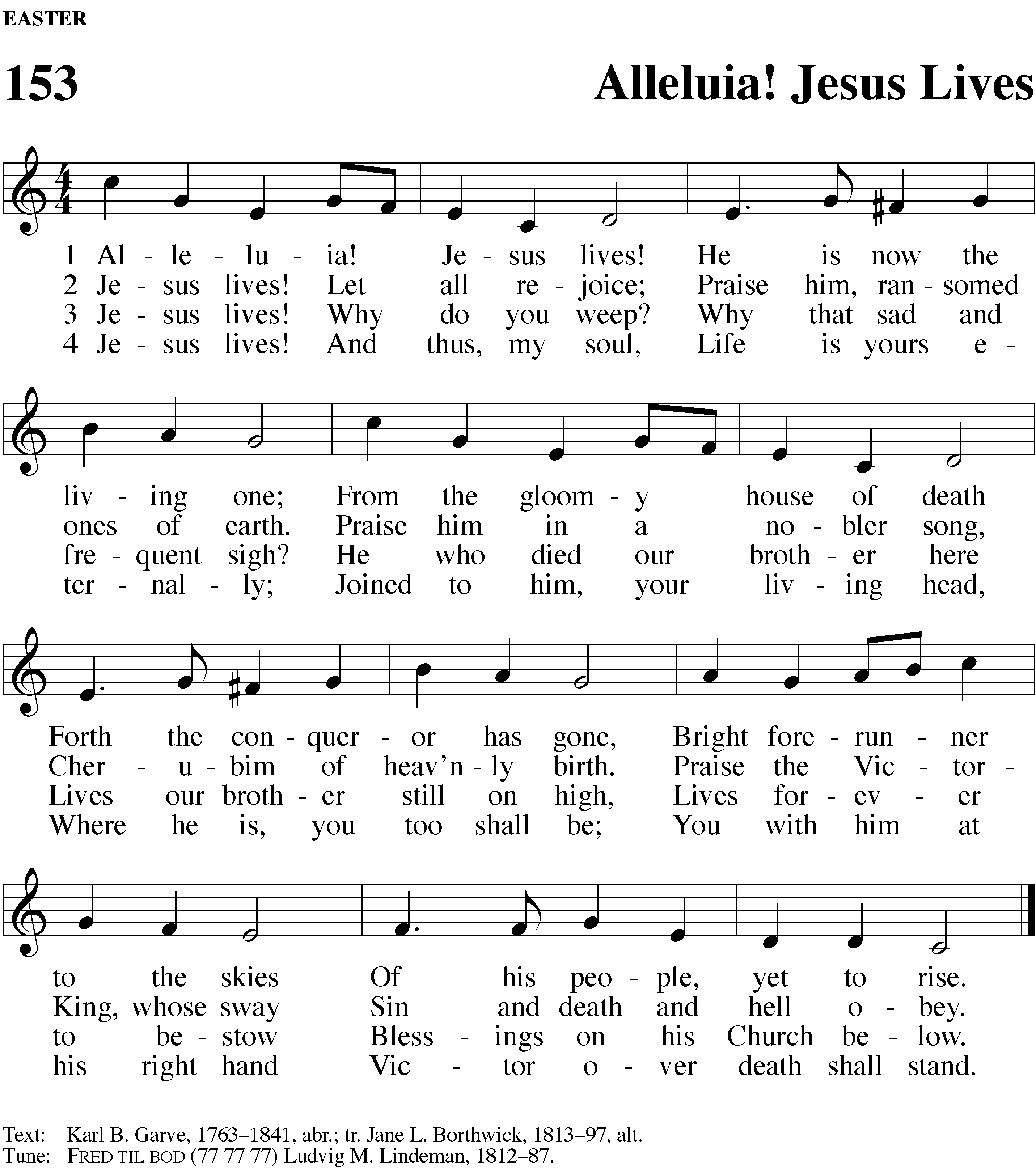 PLEASE STAND, IF YOU ARE ABLECLOSING PRAYERM:	O Lord God, our heavenly Father, pour out the Holy Spirit on your faithful people. Keep us strong in your grace and truth, protect and comfort us in all temptation, and bestow on us your saving peace, through Jesus Christ, our Lord, who lives and reigns with you and the Holy Spirit, one God, now and forever.M:	Brothers and sisters, go in peace. Live in harmony with one another. Serve the Lord with gladness.M:		The Lord bless you and keep you.The Lord make his face shine on you and be gracious to you.	The Lord look on you with favor and (+) give you peace.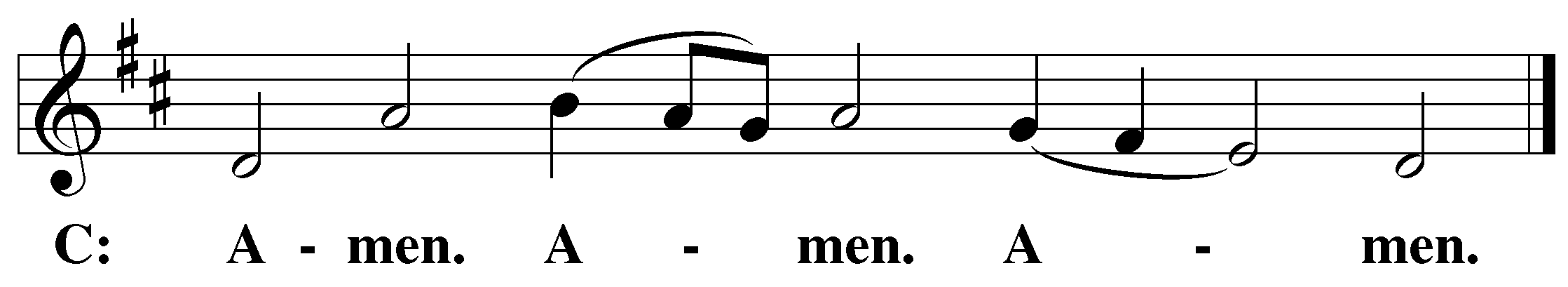 PLEASE BE SEATEDCLOSING HYMN	#166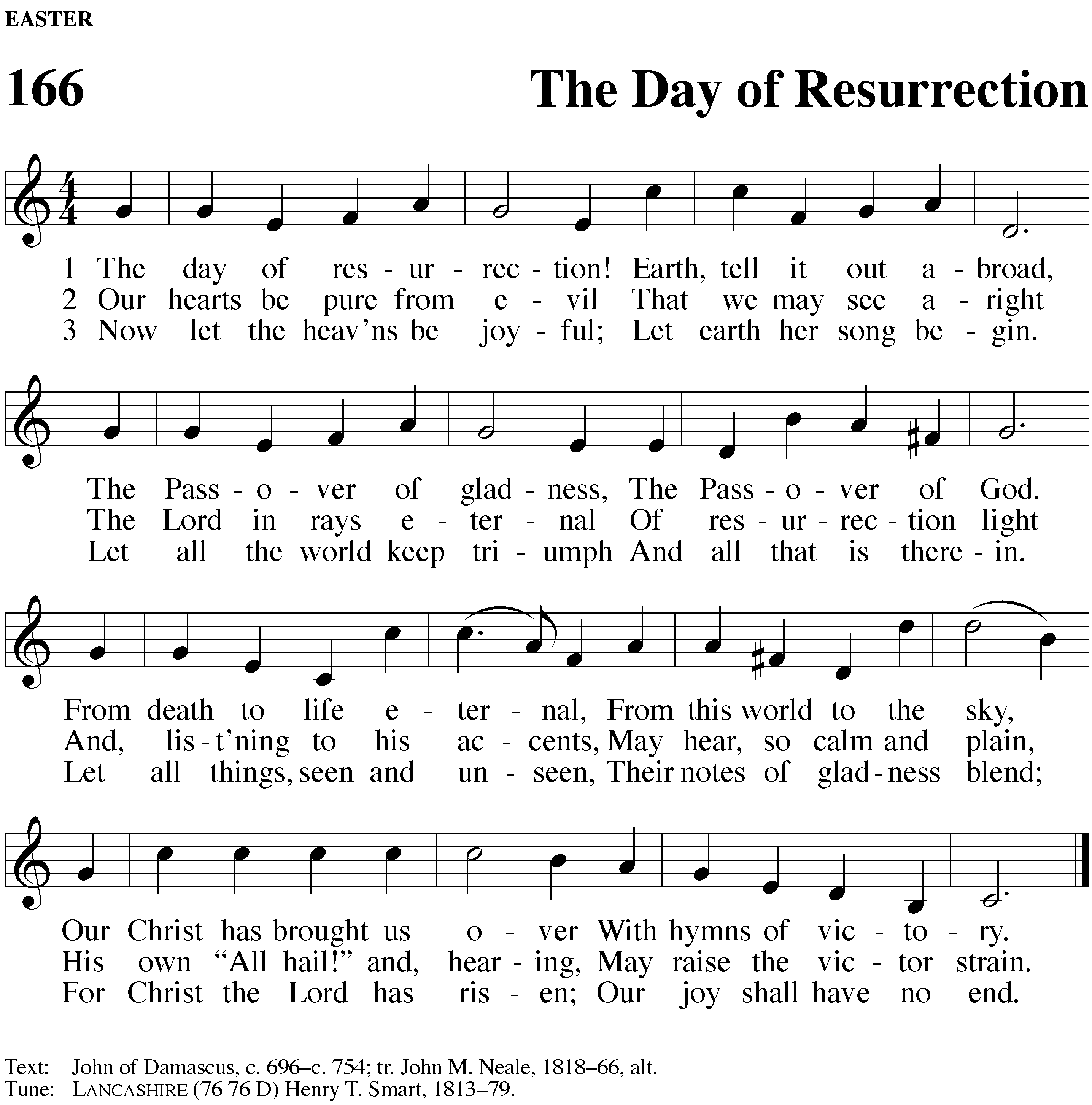 Serving In WorshipLiturgy	Pastor NatsisPreacher	Pastor NatsisOrganist	Sarah HankeDeacons	(Thursday) Dave Frey and Duane Mason	 (Sunday - 8:30) Jim Tice and Ed Wheeler	(Sunday – 11:00) Robert Niethammer and Jeff NeuburgerAltar Guild	Shirly Klumpp and Ann LatowskiVideographer	Rick SchneiderCopyright informationService of the Word: Christian Worship. © 1993 Northwestern Publishing House. All rights reserved.	Reprinted with permission under ONE LICENSE #A-727703 and CCLI #1151741/CSPL126093Words and Music: All rights reserved.  Reprinted with permission under ONE LICENSE #A-727703 and 	CCLI #1151741/CSPL126093trinitylutheran-saline.org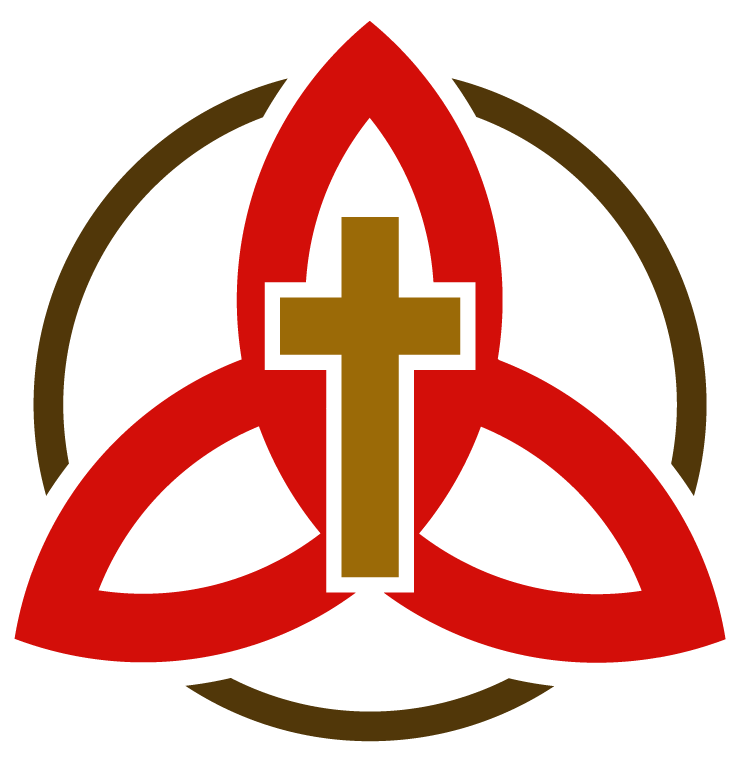 